ЧЕРКАСЬКА ОБЛАСНА РАДАР І Ш Е Н Н Я_____________                                                                               № ___________ПРОЄКТПро звернення депутатів Черкаської обласної ради до Міністерства розвитку громад, територій та інфраструктури України, Служби відновлення та розвитку інфраструктури у Черкаській області, Черкаської обласної військової адміністрації щодо ремонту дорігВідповідно до статті 43 Закону України «Про місцеве самоврядування 
в Україні» обласна рада в и р і ш и л а :звернутися до Міністерства розвитку громад, територій та інфраструктури України, Служби відновлення та розвитку інфраструктури у Черкаській області, Черкаської обласної військової адміністрації щодо ремонту доріг (текст звернення додається).Голова								Анатолій ПІДГОРНИЙ Додатокдо рішення обласної ради від ____________ № ________/VIIIЗвернення депутатів Черкаської обласної ради до Міністерства розвитку громад, територій та інфраструктури України, Служби відновлення та розвитку інфраструктури у Черкаській області, Черкаської обласної військової адміністрації щодо ремонту дорігУ зв’язку з незадовільним станом автомобільних доріг Черкаської області, що призводить до значного збільшення кількості дорожньо-транспортних пригод, враховуючи численні звернення жителів територіальних громад, учасників дорожнього руху, просимо виділити у 2024 році кошти на проведення ремонту доріг:1. Дорога Т-24-11 Звенигородка-Катеринопіль – Тальне - Маньківка (Тальне-Катеринопіль)  (62+500 – 74+000).2. Дорога Т-24-06 від а/д М05 Маньківка-Іваньки-Буки (0+000+7+156, 11+220 – 31+200).3. Дорога від Т-24-01(Городище – Шпола – Новомиргород – Новоукраїнка) – Лебедин – Журавка – Капітановка (під’їзд до Лебединського монастиря) прив’язка від 0+000 до 17+500 Звенигородського району.4. Дорога від Т-24-03 Орадівка – Христинівка – Жашків – Корсунь – Шевченківський – Мошни, що проходить через села Виноград, Босівка, Бужанка, Почапинці, Комарівка, Стеблів, та ділянку цієї дороги на відрізку Жашків – с.Павлівка (включно).5. Дорога Т-24-05 Жашків – Буки – Озірна на ділянці Жашків – с.Червоний Кут (включно).6. Дорога О 2405-01 ст. Пальмира -Чорнобай – Іркліїв (7+850; 27 – 30; 30+200).7. Дорога О 240105 Городище - Буда Орловецька (11 – 01).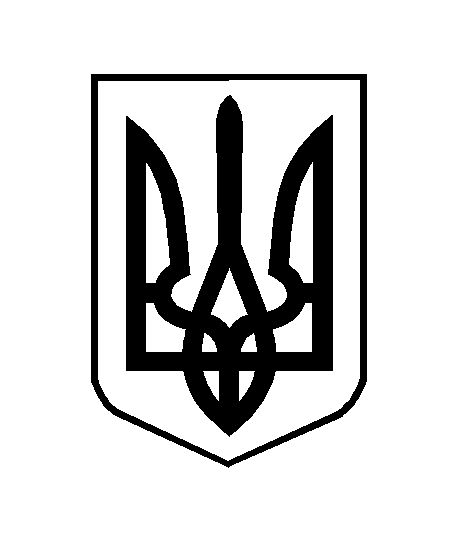 